						CAREER OPPORTUNITY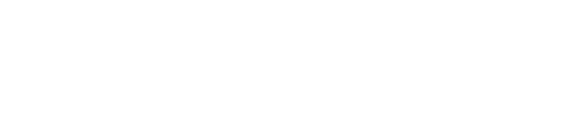 Department of Biochemistry  and Molecular Biology and BC Children’s Hospital Research Institute| Assistant Professor, Tenure Track The University of British Columbia is a global centre for research and teaching, consistently ranked among the top 20 public universities in the world and 3rd largest university in Canada with an economic impact of 12.5 billion to the provincial economy. Since 1915, UBC’s West Coast spirit has embraced innovation and challenged the status quo. Its entrepreneurial perspective encourages students, staff and faculty to challenge convention, lead discovery and explore new ways of learning. At UBC, bold thinking is given a place to develop into ideas that can change the world. As one of the world's leading universities, The University of British Columbia creates an exceptional learning environment that fosters global citizenship, advances a civil and sustainable society, and supports outstanding research to serve the people of British Columbia, Canada and the world.Equity and diversity are essential to academic excellence. An open and diverse community fosters the inclusion of voices that    have been underrepresented or discouraged. We encourage applications from members of groups that have been marginalized on any grounds enumerated under the B.C. Human Rights Code, including sex, sexual orientation, gender identity or expression, racialization, disability, political belief, religion, marital or family status, age, and/or status as a First Nation, Metis, Inuit, or Indigenous person. All qualified candidates are encouraged to apply; however Canadians and permanent residents will be given priority.   http://biochem.ubc.ca/     http://bcchr.ca/ 